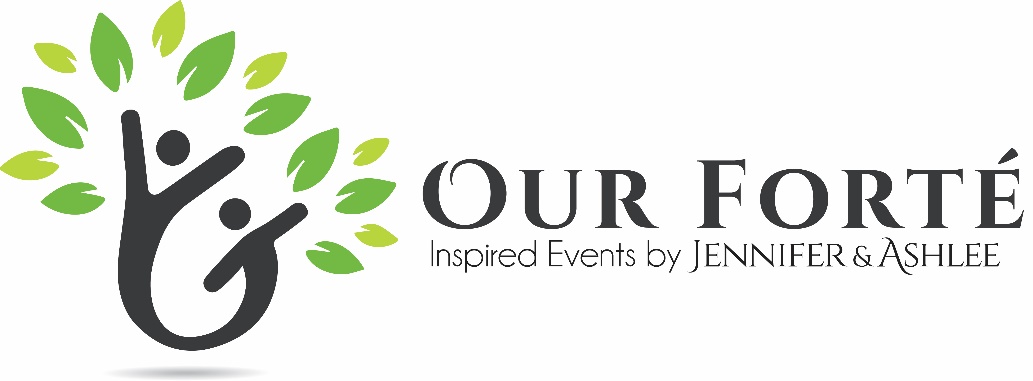 Our Forté’s Event AuditOur Forté Events – About Us 						www.ourforte.caIt all started over a cup of coffee and a dream for a more balanced life - (is this even a thing?).  We left our corporate jobs, the commute and time away from our families, in an effort for a more fulfilled life (both personally and professionally).As we looked for ways to minimize stress and add more excitement to our own lives, we thought "what if we could do this for others?”As passionate event fundraising experts, with a combined 18 years’ experience, we've seen first hand the stress events can cause an organization. Everyone on the team gets pulled in, other jobs get put on hold and tensions rise as everyone "tries to get through this.” But it doesn’t have to be this way!  And in fact, this is how Our Forté Events was born. As a boutique event management firm, we partner with charities, non-profits and philanthropic corporations to create and execute fundraising events and programs. Working with Our Forté Events allows our clients to maximize funds raised for their cause, save time and be more strategic in their fundraising solutions and approaches; stepping outside of the box and enjoying the work they do and the value they bring to the communities they support.We want to work with you if:You are ready to change the way your organization approaches eventsYou want to have fun during the planning process (because events are FUN!) You want your time back and want to give your staff their time backYou are looking to minimize stress and burn-out And lastly.… you want to add NEW and CREATIVE ideas to your event, so you can engage and impress your stakeholders!  We know events are important in fundraising. They introduce new donors to your organization, help celebrate your stakeholders and are a great tool for stewardship. They don’t need to be something which brings stress to everyone in your organization, including you.The Team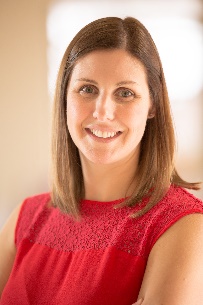 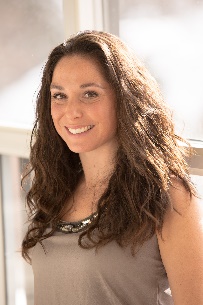 Service DetailsPriceSignature Event AuditIf you’ve been doing your event on an annual basis and continue hitting the same financial and engagement obstacles it is time for an Event Audit. Too often we get stuck in the way its always been done. With Our Forté’s Event Audit you will learn what is working and what needs an upgrade or to be ditched.This is an evaluation and analysis of your fundraising event from front to back. Areas of evaluation include: event format and show-flow, suppliers and vendors, fundraising initiatives, industry innovations (what sets your event apart from the competition) and awareness building strategy; are your guests fully engaged and connected to your mission? The Event Audit process considers organization size, budget and volunteer vs. staff involvement and ratio. Package Details:Initial Event DebriefOne hour meeting with your team to learn about your event Longevity of the eventOverview of all fundraising activitiesEvent program timingList of suppliersSpecific areas of concern or considerationTwo Event Auditors at your EventWe arrive at the event for doors open and participate as Guests from check in to good nightVisit and evaluate all on site fundraising activities Evaluate suppliers (venue, catering, A/V, MC, Auctioneer, Entertainment, etc.)Evaluate timing of the programEngage with guests at our table for feedback / comments Assess awareness building moments Creation, Deployment and Collection of guest and sponsor survey (electronically post event)*Note: Two tickets to be provided for the event auditors at no chargePost Event ReportA detailed report will be created highlighting strengths and areas for improvement Key sections will include:FundraisingGuest ExperienceSuppliersAwareness Practical and tactical solutions for improvement Report Presentation1-2-hour meeting with your team to review the Event Audit Review the budget and compare goals vs. actual numbers to analyze ROI and guest expectations$2,499.00